	            ORGANIZATIONAL BASICS FOR EVERY DMO CHECKLIST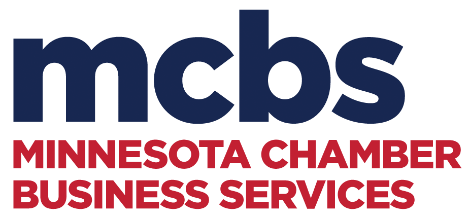 MACVB Education Summit | April 18, 2024990’sAnnual budgetAnnual business planArticles of IncorporationAudit policyBanking records, ie. check signing authority, accounts, etc. Board of Directors job descriptionBoard of Directors rosterBylawsCompensation policyConflict of interest policyContracts, leases, etc.Depreciation schedule Emergency plan and contact sheetEmployee handbookEmployee performance reviews Financial management proceduresFinancial statements – balance sheet + profit & loss Guiding principles:  mission, vision, value statementsInsurance policies - general liability (umbrella), directors and officers, employee practices, fiduciary, workers’ compensationIRS Determination letterMeeting minutes of board meetings MN Secretary of State annual filingNotices required to be posted – labor law postersOperating agreements – lodging tax, etc. Payroll records and federal depositsRecord retention policySales tax filings, quarterly, if applicable Six manuals conceptSocial media policyStaff job descriptionsStrategic planUnemployment recordsWhistle blower policyWorkers’ compensation annual reporting Red Book (update annually)